Приложение 1 к Порядку осуществления контроля (надзора) за соблюдением лицензиатами лицензионных условий (пункт 2.1)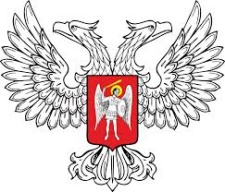 ГОСУДАРСТВЕННЫЙ КОМИТЕТ ГОРНОГО И ТЕХНИЧЕСКОГО НАДЗОРАДОНЕЦКОЙ НАРОДНОЙ РЕСПУБЛИКИПРИКАЗО проведении проверки соблюдения лицензиатом лицензионных условийНа основании ______________________________________________________________                                                                           (основания проведения лицензионного контроля (надзора)________________________________________________________________________________ПРИКАЗЫВАЮ:Должностным лицам: _______________________________________________________                                                          (должности, фамилии, имена, отчества должностных лиц Гортехнадзора ДНР,________________________________________________________________________________уполномоченных на проведение лицензионного контроля (надзора)с участием ______________________________________________________________________(должность, фамилия, имя, отчество)провести _____________________________ проверку соблюдения лицензиатом требований                                         (тип проверки)лицензионных условий ___________________________________________________________                                                           (наименование лицензиата, его отдельного подразделения и (или) объекта) ________________________________________________________________________________________                                      (местонахождение лицензиата и (или) его отдельного подразделения и (или) объекта, телефон)________________________________________________________________________________Во время лицензионного контроля (надзора) проверить:с «_____» ___________ 20____ года по «_____» ___________ 20____ года________________________________________________________________________________                                                                                            (предмет  проведения проверки)________________________________________________________________________________Контроль исполнения настоящего Приказа оставляю за собой._________________                          ____________                                __________________            (должность)                                                  (подпись)                                                         (инициалы, фамилия)                                 М.П. г.Донецк№